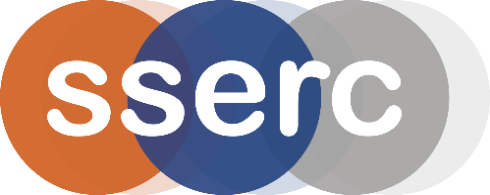 Activity assessedInt1 PPA3-2 - Burning CarbohydratesDate of assessmentDate of review (Step 5)SchoolDepartmentStep 1Step 2Step 3Step 4Step 4Step 4List Significant hazards here:Who might be harmed and how?What are you already doing?What further action is needed?ActionsActionsActionsList Significant hazards here:Who might be harmed and how?What are you already doing?What further action is needed?by whom?Due dateDoneFlour can be a respiratory sensitiser if inhaled.Pupils by inhalation.Work in a well ventilated area. The risk is extremely low. Normal laboratory practice should mitigate it effectively.Description of activity:Spatulas of flour and icing sugar are lit and held under boiling tubes to water to see the temperature rise.Additional comments:It is more effective, and possible safer, to use puffed wheat snacks like Wotsits.